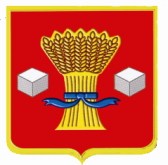 АдминистрацияСветлоярского муниципального района Волгоградской областиПОСТАНОВЛЕНИЕот  06.02.2017                    № 276Об утверждении Базовых нормативов затрат на оказание муниципальных услуг, выполнение работ муниципальными бюджетными (автономными) учреждениями Светлоярскогомуниципального района за счет средств бюджета Светлоярского муниципального района	В соответствии с Федеральным законом от 06.10.2003 №131-ФЗ «Об общих принципах организации местного самоуправления в Российской Федерации», постановлением администрации Светлоярского муниципального района от 30.11.2015 № 1677 «Об утверждении Положения о формировании муниципального задания на оказание муниципальных услуг (выполнение работ) в отношении муниципальных учреждений Светлоярского муниципального района (Светлоярского городского поселения) и финансового обеспечения выполнения муниципального задания», руководствуясь Уставом Светлоярского муниципального района,п о с т а н о в л я ю:Утвердить Базовые нормативы затрат на оказание муниципальных услуг муниципальными бюджетными (автономными) учреждениями Светлоярского муниципального района за счет средств бюджета Светлоярского муниципального района (Приложение 1).Утвердить Базовые нормативы затрат на выполнение муниципальных работ муниципальными бюджетными (автономными) учреждениями Светлоярского муниципального района за счет средств бюджета Светлоярского муниципального района (Приложение 2).Утвердить корректирующие коэффициенты к базовым нормативам затратам на оказание муниципальных услуг (Приложение 3).Утвердить корректирующие коэффициенты к базовым нормативам затратам на выполнение муниципальных работ (Приложение 4).Настоящее постановление вступает в силу с момента его подписания и распространяет свое действие на правоотношения, возникшие с 01.01.2017.Отделу по муниципальной службе, общим и кадровым вопросам (Сороколетова Е.В.) разместить настоящее постановление в сети Интернет на официальном сайте Светлоярского муниципального района Волгоградской области.Отделу бюджетно-финансовой политики (Коптева Е.Н.) разместить настоящее постановление в сети Интернет на финансовом портале Светлоярского муниципального района Волгоградской области.Контроль над исполнением настоящего постановления возложить на начальника отдела бюджетно-финансовой политики администрации Светлоярского муниципального района Евдокимову Л.А.Глава муниципального района                                                               Б.Б. КоротковАбраменко Е.Н.Базовые нормативы затрат на оказание муниципальных услугмуниципальными бюджетными (автономными) учреждениями Светлоярского муниципального района за счет средств бюджета Светлоярского муниципального районаУправляющий делами                                                                           Т.В. Распутина Базовые нормативы затрат на выполнение муниципальных работмуниципальными бюджетными (автономными) учреждениями Светлоярского муниципального района за счет средств бюджета Светлоярского муниципального районаУправляющий делами                                                                           Т.В. РаспутинаКорректирующие коэффициенты к базовым нормативам затрат на оказание муниципальных услугУправляющий делами                                                                           Т.В. РаспутинаКорректирующие коэффициенты к базовым нормативам затрат на выполнение муниципальных работУправляющий делами                                                                           Т.В. РаспутинаПриложение 1к постановлению администрации                                                                      Светлоярского муниципального районаот  06.02.2017   № 276Уникальный номер реестровой записи базового перечняНаименование муниципальной услугиПоказатель отраслевой спецификиБазовый норматив затрат, руб. на ед.NN (базовый норматив затрат, непосредственно связанный с услугой)NN (базовый норматив затрат, непосредственно связанный с услугой)NN (базовый норматив затрат, непосредственно связанный с услугой)NN (базовый норматив затрат, непосредственно связанный с услугой)NO (базовый норматив затрат на общехозяйственные нужды на оказание услуги)NO (базовый норматив затрат на общехозяйственные нужды на оказание услуги)NO (базовый норматив затрат на общехозяйственные нужды на оказание услуги)NO (базовый норматив затрат на общехозяйственные нужды на оказание услуги)NO (базовый норматив затрат на общехозяйственные нужды на оказание услуги)NO (базовый норматив затрат на общехозяйственные нужды на оказание услуги)NO (базовый норматив затрат на общехозяйственные нужды на оказание услуги)NO (базовый норматив затрат на общехозяйственные нужды на оказание услуги)Уникальный номер реестровой записи базового перечняНаименование муниципальной услугиПоказатель отраслевой спецификиБазовый норматив затрат, руб. на ед.NNNNотNNмзNNпрNОNОкуNОсниNОсоцдиNОусNОтуNОот2NОпр1234567891011121314151611Д45000301000201066100Реализация основных общеобразовательных программ дошкольного образованияочная форма (от 1 года до 3 лет) (человек)23242,803314,50-3010,70303,8019928,307081,008359,40385,4093,70-3105,50903,3011Д45000301000301065100Реализация основных общеобразовательных программ дошкольного образованияочная форма (от 3 лет до 8 лет)(человек)23299,903322,70-3018,10304,6019977,207098,408379,90386,3093,90-3113,10905,611787000301000101000101Реализация основных общеобразовательных программ начального общего образованияочная форма46184,41411,9-1010,1401,844772,532760,49357,2789,9229,4208,8-1426,8Уникальный номер реестровой записи базового перечняНаименование муниципальной услугиПоказатель отраслевой спецификиБазовый норматив затрат, руб. на ед.NN (базовый норматив затрат, непосредственно связанный с услугой)NN (базовый норматив затрат, непосредственно связанный с услугой)NN (базовый норматив затрат, непосредственно связанный с услугой)NN (базовый норматив затрат, непосредственно связанный с услугой)NO (базовый норматив затрат на общехозяйственные нужды на оказание услуги)NO (базовый норматив затрат на общехозяйственные нужды на оказание услуги)NO (базовый норматив затрат на общехозяйственные нужды на оказание услуги)NO (базовый норматив затрат на общехозяйственные нужды на оказание услуги)NO (базовый норматив затрат на общехозяйственные нужды на оказание услуги)NO (базовый норматив затрат на общехозяйственные нужды на оказание услуги)NO (базовый норматив затрат на общехозяйственные нужды на оказание услуги)NO (базовый норматив затрат на общехозяйственные нужды на оказание услуги)Уникальный номер реестровой записи базового перечняНаименование муниципальной услугиПоказатель отраслевой спецификиБазовый норматив затрат, руб. на ед.NNNNотNNмзNNпрNОNОкуNОсниNОсоцдиNОусNОтуNОот2NОпр1234567891011121314151611791000301000101004101Реализация основных общеобразовательных программ основного общего образованияочная форма (человек)46281,61414,9-1012,2402,744866,732829,39376,9791,5229,9209,3-1429,811794000301000101001101Реализация основных общеобразовательных программ среднего общего образованияочная форма (человек)45680,51396,5-999,1397,444284,1324039255,1781,3226,9206,5-1411,211Г42001000300301001100Реализация дополнительных общеразвивающих программочная форма(человеко-час)48,5019,4119,41--29,098,021,430,020,14-18,640,8411Д42001001300401008100Реализация дополнительных предпрофессиональных программ в области физической культуры и спортаочная форма(человеко-час)48,4919,4119,41--29,088,021,430,020,14-18,630,84Уникальный номер реестровой записи базового перечняНаименование муниципальной услугиПоказатель отраслевой спецификиБазовый норматив затрат, руб. на ед.NN (базовый норматив затрат, непосредственно связанный с услугой)NN (базовый норматив затрат, непосредственно связанный с услугой)NN (базовый норматив затрат, непосредственно связанный с услугой)NN (базовый норматив затрат, непосредственно связанный с услугой)NO (базовый норматив затрат на общехозяйственные нужды на оказание услуги)NO (базовый норматив затрат на общехозяйственные нужды на оказание услуги)NO (базовый норматив затрат на общехозяйственные нужды на оказание услуги)NO (базовый норматив затрат на общехозяйственные нужды на оказание услуги)NO (базовый норматив затрат на общехозяйственные нужды на оказание услуги)NO (базовый норматив затрат на общехозяйственные нужды на оказание услуги)NO (базовый норматив затрат на общехозяйственные нужды на оказание услуги)NO (базовый норматив затрат на общехозяйственные нужды на оказание услуги)Уникальный номер реестровой записи базового перечняНаименование муниципальной услугиПоказатель отраслевой спецификиБазовый норматив затрат, руб. на ед.NNNNотNNмзNNпрNОNОкуNОсниNОсоцдиNОусNОтуNОот2NОпр1234567891011121314151611Г42001000300701007100Реализация дополнительных общеразвивающих программочная форма(человеко-час)148,44112,91112,31-0,6035,532,131,990,100,270,2329,741,0711Д44000400201001009100Реализация дополнительных общеобразовательных предпрофессиональных программ в области искусствочная форма(народные инструменты)(человеко-час)148,43112,9112,30-0,6035,532,131,990,100,270,2329,741,0711Д44000600201001007100Реализация дополнительных общеобразовательных предпрофессиональных программ в области искусствочная форма(хоровое пение) (человеко-час)148,34112,83112,23-0,6035,512,131,990,100,270,2329,721,0711Д44000800201001005100Реализация дополнительных общеобразовательных предпрофессиональных программ в области искусствочная форма (живопись)(человеко-час)148,43112,90112,30-0,6035,532,131,990,100,270,2329,741,0711Д44000100201001002100Реализация дополнительных общеобразовательных предпрофессиональных программ в области искусствочная форма (фортепиано)(человеко-час)148,46112,92112,32-0,6035,542,132,000,100,270,2329,741,0711Д44000300201001000100Реализация дополнительных общеобразовательных предпрофессиональных программ в области искусствочная форма (духовые и ударные инструменты)(человеко-час)149,36113,61113,01-0,6035,752,142,010,100,280,2329,921,070701600000000000106103Публичный показ музейных предметов, музейных коллекцийв стационарных условиях (человек)435,52268,51262,95-5,560167,0138,6816,161,445,675,3387,0312,710028000000000001006101Организация отдыха детей и молодежив каникулярное время с круглосуточным пребыванием15700,008036,692159,945356,52520,237663,311057,071231,62151,7644,44193,684506,80477,94Приложение 2к постановлению администрации                                                                      Светлоярского муниципального районаот  06.02.2017   № 276от  06.02.2017   № 276Уникальный номер реестровой записи базового перечняНаименование муниципальной работыПоказатель отраслевой спецификиБазовый норматив затрат, руб. на ед.NN (базовый норматив затрат, непосредственно связанный с работой)NN (базовый норматив затрат, непосредственно связанный с работой)NN (базовый норматив затрат, непосредственно связанный с работой)NN (базовый норматив затрат, непосредственно связанный с работой)NO (базовый норматив затрат на общехозяйственные нужды на выполнение работы)NO (базовый норматив затрат на общехозяйственные нужды на выполнение работы)NO (базовый норматив затрат на общехозяйственные нужды на выполнение работы)NO (базовый норматив затрат на общехозяйственные нужды на выполнение работы)NO (базовый норматив затрат на общехозяйственные нужды на выполнение работы)NO (базовый норматив затрат на общехозяйственные нужды на выполнение работы)NO (базовый норматив затрат на общехозяйственные нужды на выполнение работы)NO (базовый норматив затрат на общехозяйственные нужды на выполнение работы)Уникальный номер реестровой записи базового перечняНаименование муниципальной работыПоказатель отраслевой спецификиБазовый норматив затрат, руб. на ед.NNNN отNN мзNN прNОNО куNО сниNО соцдиNО усNО туNО от2NО пр1234567891011121314151609019100200300000000100Техническое сопровождение и эксплуатация, вывод из эксплуатации информационных систем и компонентов информационно-телекоммуникационной инфраструктуры2513809,101589847,301580147,309700,00-923961,8033322,30-9000,00--855067,5026572,0007047100000000002006101Создание экспозиций (выставок) музеев, организация выездных выставок вне стационара10000,010000,0--10000,0--------Уникальный номер реестровой записи базового перечняНаименование муниципальной работыПоказатель отраслевой спецификиБазовый норматив затрат, руб. на ед.NN (базовый норматив затрат, непосредственно связанный с работой)NN (базовый норматив затрат, непосредственно связанный с работой)NN (базовый норматив затрат, непосредственно связанный с работой)NN (базовый норматив затрат, непосредственно связанный с работой)NO (базовый норматив затрат на общехозяйственные нужды на выполнение работы)NO (базовый норматив затрат на общехозяйственные нужды на выполнение работы)NO (базовый норматив затрат на общехозяйственные нужды на выполнение работы)NO (базовый норматив затрат на общехозяйственные нужды на выполнение работы)NO (базовый норматив затрат на общехозяйственные нужды на выполнение работы)NO (базовый норматив затрат на общехозяйственные нужды на выполнение работы)NO (базовый норматив затрат на общехозяйственные нужды на выполнение работы)NO (базовый норматив затрат на общехозяйственные нужды на выполнение работы)Уникальный номер реестровой записи базового перечняНаименование муниципальной работыПоказатель отраслевой спецификиБазовый норматив затрат, руб. на ед.NNNN отNN мзNN прNОNО куNО сниNО соцдиNО усNО туNО от2NО пр1234567891011121314151628060100300000001002100Содержание (эксплуатация) имущества, находящегося в государственной (муниципальной собственности)3069979,411564985,771564985,77--1504993,6467611,9716948,009800,0052632,00-1122423,42235578,2009074100300000001006100Осуществление издательской деятельностипечатная6444800,004132181,002172575,80-1959605,202312619,00137833,745000,00195840,0099740,006000,001590756,30237449,0030010100000000000003100Проведение занятий физкультурно-спортивной направленности по месту проживания граждан1783000,001757800,001666348,19-91451,8125200,00------25200,030019100600000000008108Организация и проведение официальных физкультурных (физкультурно-оздоровительных) мероприятий762380,00762380,00--762380,00--------Приложение 3к постановлению администрации  Светлоярского муниципального районаот  06.02.2017   № 276от  06.02.2017   № 276Уникальный номер реестровой записи базового перечняНаименование муниципальной услугиПоказатель отраслевой спецификиТерриториальный корректирующий коэффициентТерриториальный корректирующий коэффициентОтраслевой корректирующий коэффициентОтраслевой корректирующий коэффициентУникальный номер реестровой записи базового перечняНаименование муниципальной услугиПоказатель отраслевой спецификиМБДОУ Светлоярский д/с №7МАОУ «Ивановская СШ»МБДОУ Светлоярский д/с №7МАОУ «Ивановская СШ»123456711Д45000301000201066100Реализация основных общеобразовательных программ дошкольного образованияочная форма (от 1 года до 3 лет) (человек)111111Д45000301000301065100Реализация основных общеобразовательных программ дошкольного образованияочная форма (от 3 лет до 8 лет) (человек)1111Уникальный номер реестровой записи базового перечняНаименование муниципальной услугиПоказатель отраслевой спецификиТерриториальный корректирующий коэффициентТерриториальный корректирующий коэффициентТерриториальный корректирующий коэффициентОтраслевой корректирующий коэффициентОтраслевой корректирующий коэффициентОтраслевой корректирующий коэффициентОтраслевой корректирующий коэффициентОтраслевой корректирующий коэффициентУникальный номер реестровой записи базового перечняНаименование муниципальной услугиПоказатель отраслевой спецификиМАОУ «Светлоярская СШ № 2 имени Ф.Ф. Плужникова»МАОУ «Ивановская СШ»МАОУ «Привольненская СШ имени М.С. Шумилова»МАОУ «Светлоярская СШ № 2 имени Ф.Ф. Плужникова»МАОУ «Светлоярская СШ № 2 имени Ф.Ф. Плужникова»МАОУ «Ивановская СШ»МАОУ «Ивановская СШ»МАОУ «Привольненская СШ имени М.С. Шумилова»1234567788911787000301000101000101Реализация основных общеобразовательных программ начального общего образованияочная форма (человек)11111111Уникальный номер реестровой записи базового перечняНаименование муниципальной услугиПоказатель отраслевой спецификиТерриториальный корректирующий коэффициентТерриториальный корректирующий коэффициентТерриториальный корректирующий коэффициентОтраслевой корректирующий коэффициентОтраслевой корректирующий коэффициентОтраслевой корректирующий коэффициентОтраслевой корректирующий коэффициентОтраслевой корректирующий коэффициентУникальный номер реестровой записи базового перечняНаименование муниципальной услугиПоказатель отраслевой спецификиМАОУ «Светлоярская СШ № 2 имени Ф.Ф. Плужникова»МАОУ «Ивановская СШ»МАОУ «Привольненская СШ имени М.С. Шумилова»МАОУ «Светлоярская СШ № 2 имени Ф.Ф. Плужникова»МАОУ «Ивановская СШ»МАОУ «Ивановская СШ»МАОУ «Привольненская СШ имени М.С. Шумилова»МАОУ «Привольненская СШ имени М.С. Шумилова»1234567889911791000301000101004101Реализация основных общеобразовательных программ основного общего образованияочная форма (человек)1111111111794000301000101001101Реализация основных общеобразовательных программ среднего общего образованияочная форма(человек)11111111Уникальный номер реестровой записи базового перечняНаименование муниципальной услугиПоказатель отраслевой спецификиТерриториальный корректирующий коэффициентТерриториальный корректирующий коэффициентОтраслевой корректирующий коэффициентОтраслевой корректирующий коэффициентУникальный номер реестровой записи базового перечняНаименование муниципальной услугиПоказатель отраслевой спецификиМБУК «Светлоярский ИКМ»МБУ ДОЛ «Чайка»МБУК «Светлоярский ИКМ»МБУ ДОЛ «Чайка»12345670701600000000000106103Публичный показ музейных предметов, музейных коллекцийв стационарных условиях             (человек)1-1-10028000000000001006101Организация отдыха детей и молодежив каникулярное время с круглосуточным пребыванием-1-1Уникальный номер реестровой записи базового перечняНаименование муниципальной услугиПоказатель отраслевой спецификиТерриториальный корректирующий коэффициентТерриториальный корректирующий коэффициентОтраслевой корректирующий коэффициентОтраслевой корректирующий коэффициентУникальный номер реестровой записи базового перечняНаименование муниципальной услугиПоказатель отраслевой спецификиМБОУ ДОД «Светлоярская ДШИ»МАОУ ДО «Светлоярская ДЮСШ»МБОУ ДОД «Светлоярская ДШИ»МАОУ ДО «Светлоярская ДЮСШ»123456711Г42001000300301001100Реализация дополнительных общеразвивающих программочная форма(человеко-час)-1-111Г42001000300701007100Реализация дополнительных общеразвивающих программочная форма(человеко-час)1-1-11Д42001001300401008100Реализация дополнительных предпрофессиональных программ в области физической культуры и спортаочная форма (человеко-час)-1-111Д44000400201001009100Реализация дополнительных общеобразовательных предпрофессиональных программ в области искусствочная форма(народные инструменты)(человеко-час)1-1-11Д44000600201001007100Реализация дополнительных общеобразовательных предпрофессиональных программ в области искусствочная форма(хоровое пение) (человеко-час)1-1-11Д44000800201001005100Реализация дополнительных общеобразовательных предпрофессиональных программ в области искусствочная форма (живопись)(человеко-час)1-1-11Д44000100201001002100Реализация дополнительных общеобразовательных предпрофессиональных программ в области искусствочная форма (фортепиано)(человеко-час)1-1-11Д44000300201001000100Реализация дополнительных общеобразовательных предпрофессиональных программ в области искусствочная форма (духовые и ударные инструменты)(человеко-час)1-1-Приложение 4к постановлению администрации  Светлоярского муниципального районаот  06.02.2017   № 276от  06.02.2017   № 276Уникальный номер реестровой записи базового перечняНаименование муниципальной услугиПоказатель отраслевой спецификиТерриториальный корректирующий коэффициентТерриториальный корректирующий коэффициентОтраслевой корректирующий коэффициентОтраслевой корректирующий коэффициентУникальный номер реестровой записи базового перечняНаименование муниципальной услугиПоказатель отраслевой спецификиМАОУ ДО «Светлоярская ДЮСШ»МБУК «Светлоярский ИКМ»МАОУ ДО «Светлоярская ДЮСШ»МБУК «Светлоярский ИКМ»123456730010100000000000003100Проведение занятий физкультурно-спортивной направленности по месту проживания граждан1-1-30019100600000000008108Организация и проведение официальных физкультурных (физкультурно-оздоровительных) мероприятий1-1-07047100000000002006101Создание экспозиций (выставок) музеев, организация выездных выставок  вне стационара-1-1Уникальный номер реестровой записи базового перечняНаименование муниципальной услугиПоказатель отраслевой спецификиТерриториальный корректирующий коэффициентТерриториальный корректирующий коэффициентТерриториальный корректирующий коэффициентОтраслевой корректирующий коэффициентОтраслевой корректирующий коэффициентОтраслевой корректирующий коэффициентУникальный номер реестровой записи базового перечняНаименование муниципальной услугиПоказатель отраслевой спецификиМБУ Редакция газеты «Восход»МБУ «УМХ»МУ «ЦИТ»МБУ Редакция газеты «Восход»МБУ «УМХ»МУ «ЦИТ»12345678909074100300000001006100Осуществление издательской деятельностипечатная1--1--28060100300000001002100Содержание (эксплуатация) имущества, находящегося в государственной (муниципальной собственности)-1--1-09019100200300000000100Техническое сопровождение и эксплуатация, вывод из эксплуатации информационных систем и компонентов информационно-телекоммуникационной инфраструктуры--1--1